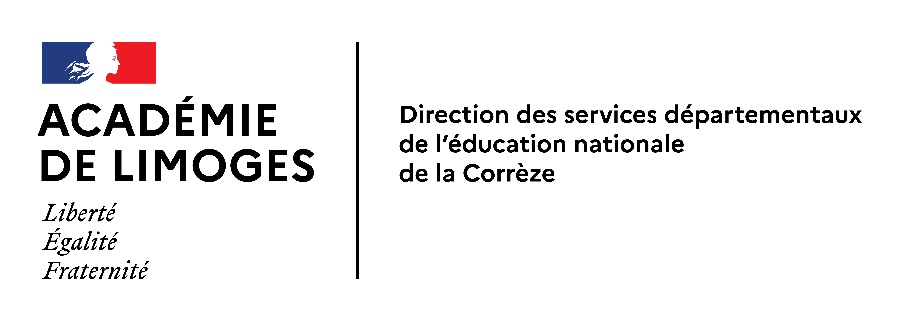 *Préciser en qualité de…………Rayer la mention inutile                                                                        Page 1 sur 4Les 5 domaines du socle commun : Les langages pour penser et communiquerLes méthodes et outils pour apprendreLa formation de la personne et du citoyenLes systèmes naturels et les systèmes techniquesLes représentations du monde et l’activité humaineMaîtrise des composantes du socle commun de connaissances de compétences et de cultureL’ensemble des compétences doivent être évaluées. Ne cocher que les compétences dont la maîtrise est insuffisante.Page 2 sur 4Page 3 sur 4Nota : Vous pouvez joindre des travaux de l’élève significatifs de ses difficultés et de ses potentialitésRayer la mention inutilePage 4 sur 4NOM et Prénom de l’élève :Sexe : F  -  M (1)NOM et Prénom de l’enseignant de l’élève :Né(e) le :àCachet de l’établissement :N° de téléphone :Actuellement scolarisé(e) en classe de :Cachet de l’établissement :N° de téléphone :Responsable légal n°1Responsable Légal n°2NOM, Prénom* :NOM, Prénom* :Adresse :Adresse :Tél :Tél :Parcours scolaire en commençant par l’année précédenteParcours scolaire en commençant par l’année précédenteParcours scolaire en commençant par l’année précédenteParcours scolaire en commençant par l’année précédenteParcours scolaire en commençant par l’année précédenteAnnéeClasseEcoleAides apportées durant ces années au sein de l’école (pôle ressource, aide perso, stage remise à niveau, PPRE- PAP)Aides apportées durant ces années hors de l’école (orthophonie, psychomotricité…)Langue française à l’oral et à l’écrit  Comprendre et s’exprimer à l’oralComprendre et s’exprimer à l’oralLangue française à l’oral et à l’écrit  Ecouter pour comprendre un message oral, un propos, un discours, un texte lu.Langue française à l’oral et à l’écrit  Parler en prenant en compte son auditoire.Langue française à l’oral et à l’écrit  Participer à des échanges dans des situations diversifiées.Langue française à l’oral et à l’écrit  Adopter une attitude critique par rapport au langage produit.Langue française à l’oral et à l’écrit  LireLireLangue française à l’oral et à l’écrit  Lire avec fluidité.Langue française à l’oral et à l’écrit  Comprendre un texte littéraire et l’interpréter.Langue française à l’oral et à l’écrit  Comprendre des textes, des documents et des images et les interpréter.Langue française à l’oral et à l’écrit  Contrôler sa compréhension, être un lecteur autonome.Langue française à l’oral et à l’écrit  EcrireEcrireLangue française à l’oral et à l’écrit  Ecrire a la main de manière fluide et efficace.Langue française à l’oral et à l’écrit  Ecrire avec un clavier rapidement et efficacement.Langue française à l’oral et à l’écrit  Recourir a l’écriture pour réfléchir et pour apprendre.Langue française à l’oral et à l’écrit  Produire des écrits variés.Langue française à l’oral et à l’écrit  Réécrire a partir de nouvelles consignes ou faire évoluer son texte.Langue française à l’oral et à l’écrit  Prendre en compte les normes de l’écrit pour formuler, transcrire et réviser.Langue française à l’oral et à l’écrit  Comprendre le fonctionnement de la langueComprendre le fonctionnement de la langueLangue française à l’oral et à l’écrit  Maitriser les relations entre l’oral et l’écrit.Langue française à l’oral et à l’écrit  Acquérir la structure, le sens et l’orthographe des mots.Langue française à l’oral et à l’écrit  Maitriser la forme des mots en lien avec la syntaxe.Langue française à l’oral et à l’écrit  Observer le fonctionnement du verbe et l’orthographier.Langue française à l’oral et à l’écrit  Identifier les constituants d’une phrase simple en relation avec son sens ; distinguer phrase simple et phrase complexe.Langue française à l’oral et à l’écrit  Eléments complémentaires (réussites):Langues étrangères et régionalesÉcouter et comprendre.Langues étrangères et régionalesLire et comprendre.Langues étrangères et régionalesParler en continu.Langues étrangères et régionalesÉcrire.Langues étrangères et régionalesRéagir et dialoguer.Langues étrangères et régionalesDécouvrir les aspects culturels d’une langue vivante étrangère et régionale.Langages mathématiques, scientifiques et informatiquesChercherChercherLangages mathématiques, scientifiques et informatiquesPrélever et organiser les informations nécessaires a la résolution de problèmes a partir de supports varies : textes, tableaux, diagrammes, graphiques, dessins, schémas, etc.Langages mathématiques, scientifiques et informatiquesS’engager dans une démarche, observer, questionner, manipuler, expérimenter, émettre des hypothèses, en mobilisant des outils ou des procédures mathématiques déjà rencontrées, en élaborant un raisonnement adapté à une situation nouvelle.Langages mathématiques, scientifiques et informatiquesTester, essayer plusieurs pistes de résolution.Langages mathématiques, scientifiques et informatiquesModéliserModéliserLangages mathématiques, scientifiques et informatiquesUtiliser les mathématiques pour résoudre quelques problèmes issus de situations de la vie quotidienne.Langages mathématiques, scientifiques et informatiquesReconnaitre et distinguer des problèmes relevant de situations additives, multiplicatives, de proportionnalité.Langages mathématiques, scientifiques et informatiquesReconnaitre des situations réelles pouvant être modélisées par des relations géométriques (alignement, parallélisme, perpendicularité, symétrie).Langages mathématiques, scientifiques et informatiquesUtiliser des propriétés géométriques pour reconnaitre des objets.Langages mathématiques, scientifiques et informatiquesReprésenterReprésenterLangages mathématiques, scientifiques et informatiquesUtiliser des outils pour représenter un problème : dessins, schemas, diagrammes, graphiques, écritures avec parenthèses, …Langages mathématiques, scientifiques et informatiquesProduire et utiliser diverses représentations des fractions simples et des nombres décimaux.Langages mathématiques, scientifiques et informatiquesAnalyser une figure plane sous différents aspects (surface, contour de celle-ci, lignes et points).Langages mathématiques, scientifiques et informatiquesReconnaitre et utiliser des premiers éléments de codages d’une figure plane ou d’un solide.Langages mathématiques, scientifiques et informatiquesUtiliser et produire des représentations de solides et de situations spatiales.Langages mathématiques, scientifiques et informatiquesRaisonnerRaisonnerLangages mathématiques, scientifiques et informatiquesRésoudre des problèmes nécessitant l’organisation de données multiples ou la construction d’une démarche qui combine des étapes de raisonnement.Langages mathématiques, scientifiques et informatiquesEn géométrie, passer progressivement de la perception au contrôle par les instruments pour amorcer des raisonnements s’appuyant uniquement sur des propriétés des figures et sur des relations entre objets.Langages mathématiques, scientifiques et informatiquesProgresser collectivement dans une investigation en sachant prendre en compte le point de vue d’autrui.Langages mathématiques, scientifiques et informatiquesJustifier ses affirmations et rechercher la validité des informations dont on dispose.Langages mathématiques, scientifiques et informatiquesCalculerCalculerLangages mathématiques, scientifiques et informatiquesCalculer avec des nombres décimaux, de manière exacte ou approchée, en utilisant des stratégies ou des techniques appropriées (mentalement, en ligne, ou en posant les opérations).Langages mathématiques, scientifiques et informatiquesContrôler la vraisemblance de ses résultats.Langages mathématiques, scientifiques et informatiquesUtiliser une calculatrice pour trouver ou vérifier un résultat.Langages mathématiques, scientifiques et informatiquesCommuniquerCommuniquerLangages mathématiques, scientifiques et informatiquesUtiliser progressivement un vocabulaire adéquat et/ou des notations adaptées pour décrire une situation, exposer une argumentation.Langages mathématiques, scientifiques et informatiquesExpliquer sa démarche ou son raisonnement, comprendre les explications d’un autre et argumenter dans l’échange.Langages mathématiques, scientifiques et informatiquesEléments complémentaires (réussites) :Représentations du monde et activité humaineConnaître l’histoire et la géographie, savoir étudier les organisations et fonctionnements des sociétés.Systèmes naturels et systèmes techniques : sciences et technologieSavoir pratiquer les démarches scientifiques et techniques, découvrir la nature et ses phénomènes, réaliser des observations et des expériences.Langages des arts et du corpsS’exprimer et communiquer par les pratiques artistiques, physiques et sportives.Formation de la personne et du citoyenSavoir formuler ses opinions et respecter celles d’autrui, avoir conscience de la justice et du droit, connaître les valeurs de la République.Méthodes et outils pour apprendreSavoir organiser son travail, accéder à l’information, à la documentation et aux médias, utiliser les outils numériques, conduire des projets.Quels sont les centres d’intérêt de l’élève ? 